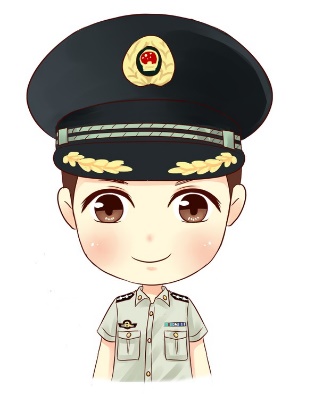 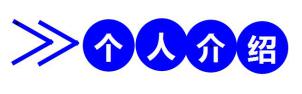 1998/09/09                                清华大学博士                               1588688868810000@qq.com                         北京市清华大学 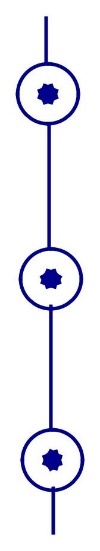 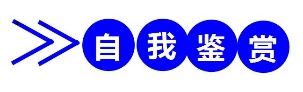 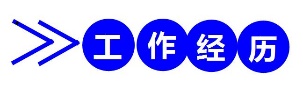 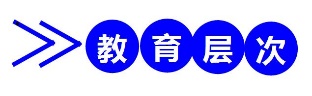 